17 декабря 2013 года                                                                                                              г. Санкт-ПетербургРегистратор teXet DVR-548FHD – дорожная обстановка в высоком разрешении FullHDМодельный ряд автомобильных регистраторов teXet дополнен новым продуктом – DVR-548FHD. За качество видеоряда отвечает новейший процессор Novatek 96650 в комбинации со светочувствительной матрицей Aptina 3135P 3.0 Мп. Используя современный технологичный чипсет, удалось сократить затраты на аппаратную базу модели и при этом обеспечить высокую четкость изображения – 1920х1080 пикселей с частотой записи 30 кадров в секунду.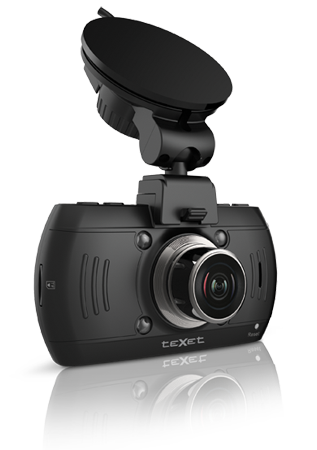 Съемка в темноте или плохих метеоусловиях не станет проблемой для teXet DVR-548FHD. В дополнение к светосильному стеклянному объективу (F/2.5) на программном уровне реализована технология WDR (Wide Dynamic Range – широкий динамический диапазон), которая выравнивает освещение по всему кадру. На страже качества также цифровой стабилизатор изображения и шумоподавитель.Широкоугольная оптика с диагональным охватом 120° обеспечит обзор всей панорамы дорожного движения, включая знаки, обочины и тротуары. Видеорегистратор сохраняет материал в виде фрагментов длительностью 1, 2, 5, 10, 15 или 20 минут. Для того чтобы ненужные данные не требовалось удалять вручную, применен алгоритм записи в цикл без потери секунд. Работу устройства можно полностью автоматизировать: задать включение/отключение по подаче питания или датчику движения, через нужный промежуток времени активировать режим сна для дисплея. На видео также фиксируется штамп времени/даты/госномера автомобиля.В числе преимуществ новой модели продуманный строгий дизайн. Практически всю тыльную сторону teXet DVR-548FHD занимает дисплей с диагональю 2,7 дюйма. Большой экран позволяет оперативно просматривать отснятый материал, корректировать настройки и угол обзора. Металлическое кольцо вокруг объектива оттеняет матовый пластик корпуса.В комплектность новинки включена фирменная система крепления «Easy-Touch». При своей компактности и мобильности (поворот на 270° по горизонтали и 45° по вертикали) кронштейн жестко и надежно фиксирует устройство.Новый teXet DVR-548FHD – это удобный электронный помощник в решении спорных ситуаций на дороге и одновременно одно из самых выгодных предложений на рынке по соотношению цена/функционал/качество.Видеорегистратор teXet DVR-548FHD эксклюзивно представлен в магазинах сети «Эльдорадо» по цене 3499 рублей.Технические характеристики модели teXet DVR-548FHD:Процессор Novatek 96650Запись видео: 1920х1080 при 30 к/с; 1280х720 при 30 к/с, MPEG-4/AVC H.264 сжатие видеоЦифровой стабилизатор изображения, шумоподавительВидео выход HDMI/AV, форматы NTSC/PALМатрица 3.0 Мп, 1/3” физ. размер, высокая светочувствительностьФотосъемка JPEG 2048x1536Объектив 120°, широкоугольный, F/2.5, фокусное расстояние 3,4 ммДисплей 2,7”, TFT LCDПоддержка внешних карт памяти microSD, microSDHC до 32 ГБ Датчик движенияЦиклическая запись, 1, 2, 5, 10, 15, 20 мин. фрагменты, беспрерывная, без потерянных секундШтамп времени/даты/госномера на видеофайле, возможность отключенияФункция автоматического включения и выключения записи после подачи питанияФункция автоматического отключения дисплея по заданному промежутку времениLi-pol аккумулятор 130 мАчФизические размеры: 86x45x17 ммВес: 55 гКомплектность: - руководство по эксплуатации, - USB-кабель, - автомобильное зарядное устройство,- универсальная система крепления «Easy-Touch»,- гарантийный талонИнформация о компании	Торговая марка teXet принадлежит компании «Электронные системы «Алкотел», которая имеет 26-летний опыт производственно-внедренческой деятельности. Сегодня продуктовый портфель teXet представлен одиннадцатью направлениями: электронные книги, планшетные компьютеры, GPS-навигаторы, видеорегистраторы, смартфоны, мобильные телефоны, MP3-плееры, проводные и радиотелефоны DECT, цифровые фоторамки и аксессуары. По итогам 2012 года teXet входит в тройку лидеров по товарным категориям: электронные книги (доля рынка РФ в 20%), видеорегистраторы (14%), МР3-плееры (24%), цифровые фоторамки (13%). Торговая марка широко представлена в федеральных сетях: Евросеть, Связной, М.Видео, сеть Цифровых супермаркетов DNS, Эльдорадо, Техносила. В 2012 году состоялся запуск проекта по созданию собственной монобрендовой сети, открыты первые фирменные магазины teXet в Санкт-Петербурге. Больше информации на сайте www.texet.ruКонтактная информацияАдрес компании: г. Санкт-Петербург, ул. Маршала Говорова, д. 52.+7(812) 320-00-60, +7(812) 320-60-06, доб. 147Контактное лицо: Ольга Чухонцева, менеджер по PRe-mail: choa@texet.ru, www.texet.ru